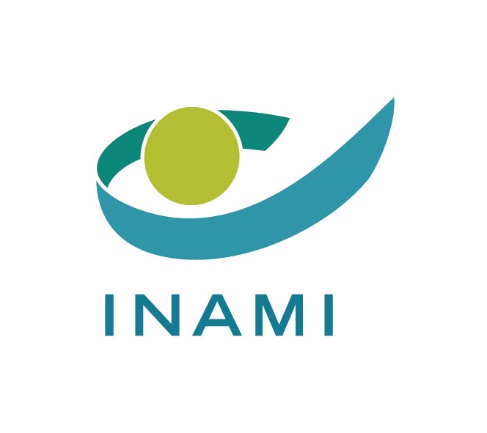 Mise à jour février 2024 – ajout de normes de qualité pour les tensiomètres, les glucomètres et les tigettes (moyens diagnostiques et matériels de soins) (A.M. du 09.01.2024 publié au M.B le 19.01.2024)Remboursement de l’assurance soins de santé pour :Moyens diagnostiques et matériel de soinsNutrition médicaleProduits pour préparations magistralesDemander le remboursement
ou une modification via bpost Guide pour les entreprises pharmaceutiquesVersion Février 2024 INAMI - Service des soins de santé - Direction Politique pharmaceutiqueDirectives pratiques pour l’adaptation des listes des produitsannexées à l’arrêté royal du 23 novembre 2021
fixant les procédures, délais et conditions dans lesquelles
l'assurance obligatoire soins de santé et indemnités
intervient dans le coût des prestations pharmaceutiques
visées à l’article 34, alinéa 1er, 5° a), 19°, 20° et 20bis de la
Loi relative à l'assurance obligatoire soins de santé et indemnités,
coordonnée le 14 juillet 1994Table des matièresGénéralitésAdresse de nos bureaux :INAMISecrétariat de la Commission de Remboursement des Produits et Prestations PharmaceutiquesAvenue Galilée 5/011210 BruxellesHeures d’ouverture de nos bureaux :L’INAMI est accessible du lundi au vendredi de 9h à 12h et de 13h à 16h.Jours de fermeture :Le samedi et le dimancheles jours fériés légauxle 2 novembrele 11 novembrele 15 novembre du 25 décembre au 2 janvier Trêve de fin d’année :Afin d’assurer le respect des deadlines et de garantir le maintien de la qualité des discussions et des décisions de la Commission, les directives suivantes sont formulées par le secrétariat de la CRPPP :Merci de respecter une trêve pour le dépôt des nouveaux dossiers entre le 2e vendredi de décembre et le 2 janvier inclus. En d’autres mots, nous vous demandons de bien vouloir introduire vos dossiers au plus tard le 2e jeudi de décembre afin d’assurer l’envoi de la recevabilité de votre dossier dans les délais légaux.Directives pratiques pour la conception d’un dossierTous les envois / dossiers / notifications / communications qui se font par le biais d’un envoi recommandé avec  accusé de réception via Bpost sont envoyés à l’adresse suivante :INAMISecrétariat de la Commission de remboursement des produits et prestations pharmaceutiquesAvenue Galilée 5 bte 11210 Bruxelles	BelgiqueEn cas d’envoi par Bpost, veuillez aussi envoyer un e-mail à l’adresse correspondante (reprise ci-dessus), en mettant secr-farbel@riziv.fgov.be en cc en y spécifiant dans l’objet le nom du dossier et dans le corps du mail le numéro d’accusé de réception.Le courrier entrant via Bpost est scanné et mis à disposition des collaborateurs de l’INAMI de façon digitale. Aucun courrier ne peut être déposé directement dans nos bureaux.Vous trouverez ci-dessous des directives afin d’introduire un dossier complet et recevable qui répond aux exigences de la règlementation en vigueur. Ces directives concernent les :demandes d’admission au remboursementdemandes de modification des modalités de remboursement modification des conditions et catégorie de remboursementmodification de la base de remboursementdemande de majoration du prixnotification d’une diminution volontaire du prixdispositions particulières aux préparations magistralesdemande d’admission d’un nouveau conditionnementnotification de suppression d’un conditionnement, d’interruption de commercialisation d’un conditionnement, de constatation de modifications susceptibles de modifier la base de remboursementdemandes de suppressionrévisionsVous trouverez ci-dessous les directives sous forme de check-list pour vous aider à introduire un dossier complet et recevable qui répond aux exigences de la règlementation en vigueur. Dans la colonne « obligatoire », vous trouverez les éléments qui doivent se retrouver dans votre dossier conformément à l’AR du 23 novembre 2021. Ces éléments sont détaillés afin que l’information soit complète.Dans la colonne « facultatif », vous trouverez les éléments hautement souhaités mais qui ne répondent pas aux exigences légales.Ces directives ne remplacent pas la base légale.Note préliminaire à l’attention des demandeursUn dossier individuel complet doit être introduit pour chaque conditionnement et/ou dosage d’un produit.Les produits concernés relèvent des 3 secteurs suivants :-Produits pour préparations magistralesNutrition médicaleMoyens diagnostiques et matériel de soins (ci-après « dispositifs médicaux »)La classification des dispositifs médicaux peur être consultée sur le site de l’AFMPS : Dispositifs médicaux et leurs accessoires | AFMPSL’introduction de la demande4.1.	DEMANDE D’ADMISSION AU REMBOURSEMENT4.1.1. Le formulaire d’engagement Un engagement doit être :fourni pour toute demande d’admission au remboursementrenouvelé chaque fois qu’il y a des modifications qui sont de telle nature que le demandeur qui est responsable d’un produit inscrit ne porte plus cette responsabilité;Tout formulaire d’engagement doit OBLIGATOIREMENT comporter les données suivantes 4.1.2. Le contenu du dossier Dès l’introduction de la demande d’admission, vous devez signaler de quel type de dossier il s’agit :Demande de type « administratif »Demande de type « semi-administratif »Demande avec plus-valuePour rappel :« le dossier administratif », tout dossier de demande d’admission au remboursement relatif à un élargissement de la gamme de produits / prestations déjà remboursables sans plus-value thérapeutique et sans aucune incidence budgétaire : ajout d’un produit identique à ceux déjà remboursables, ajout d’un nouveau goût ;« le dossier semi-administratif », tout dossier de demande d’admission au remboursement relatif à un élargissement d’une gamme d’un produit/d’une prestation déjà remboursable, sans plus-value thérapeutique et sans aucune incidence budgétaire: autre conditionnement, autre forme galénique ;« le dossier avec plus-value », tout dossier de demande d’admission au remboursement relatif à un produit / prestation prétendant à une plus-value thérapeutique et/ou sociale démontrée par rapport aux alternatives existantes.4.2.	DEMANDE DE MODIFICATION DES MODALITES REMBOURSEMENT D’UN PRODUIT ADMIS4.2.1. Conditions de remboursement / catégorie de remboursement 4.2.2. Base de remboursement4.2.2.1. Majoration du prix d’un produit remboursable ou d’un ou plusieurs conditionnement(s) d’un produit remboursable4.2.2.2. Diminution de prix volontaireArt.53. de l’AR du 23 novembre 2021 : « En cas de diminution du prix d’un produit remboursable ou d’un ou plusieurs conditionnement(s) d’un produit remboursable, le demandeur est tenu d’en informer le secrétariat dans les 24h. »Dans ce cas, le demandeur est donc tenu d’envoyer une notification au secrétariat de la CRPPP dans les 24 h suivant la diminution volontaire du prix.4.2.2.3. Dispositions particulières pour les produits pour préparations magistralesArt.54. de l’AR du 23 novembre 2021 : « Les modifications de la base de remboursement d’un produit pour préparations magistrales peuvent également résulter des initiatives suivantes prises par le demandeur » :1°	La demande d’admission d’un nouveau conditionnement dans la liste.
Si un demandeur souhaite faire admettre un nouveau conditionnement d'un produit déjà admis, il en introduit la demande telle que pour l’admission d’un dossier semi-administratif (point 4.1.2)→ nouvelle demande2°	La demande de suppression d’un produit ou d’un conditionnement alors que le produit ou le conditionnement continue d’être commercialisé.Si un demandeur retire de la commercialisation un conditionnement qui sert à déterminer la base de remboursement, le demandeur en avertit le secrétariat trois mois à l’avance et lui communique la date de péremption du dernier lot de ce conditionnement. → notification au secrétariat de la CRPPP3°	La notification de ne plus mettre temporairement sur le marché un, plusieurs ou tous les conditionnements d’un produit.
Si un demandeur interrompt provisoirement la commercialisation d’un conditionnement qui sert à déterminer une base de remboursement, le demandeur en avertit le secrétariat un mois à l’avance et lui communique la durée prévue de cette interruption de la commercialisation. → notification au secrétariat de la CRPPP4.3.	DEMANDE DE SUPPRESSION DE PRODUITS DANS LA LISTELes révisionsMoyens diagnostiques / matériel de soins – Nutrition médicale
→ l’initiative d’une révision peut être prise par le groupe de travail, la Commission ou le Ministre	Produits pour préparations magistrales
→ révision tous les 5 ansUn dossier individuel complet doit être introduit pour chaque conditionnement/dosage d’un produit avec les éléments suivants :DOSSIER ADMINISTRATIF - SEMI ADMINISTRATIF - DOSSIER AVEC PLUS-VALUEDOSSIER ADMINISTRATIF - SEMI ADMINISTRATIF - DOSSIER AVEC PLUS-VALUEExplications / exemplesIdentification du demandeurIdentification du demandeurNom de la firme responsable de l’introduction de la 
demande = Nom de la firme responsable de l’introduction de la demande d’admission au remboursement= Nom de la firme qui signe l’engagementIdentification du produitIdentification du produitCatégorie de produitMoyens diagnostiques et matériel de soinsouNutrition médicaleouPréparations magistralesGroupe du produitMoyens diagnostiques et matériel de soinssolutions pour irrigation vésicale diffuseurs portables – cassettes oxyconcentrateurs solution d’inhalation de chlorure de sodium hypertonique destiné au traitement de la mucoviscidosetensiomètres glucomètre – porte lancette – tigettes – lancettes sondes pour autosondage pansements actifsGroupe du produitNutrition médicaleGroupe du produitPréparations magistralesPrincipe actif  Excipient Médicament préfabriquéPansement passif Dénomination du produit Dénomination complète du produit = celle qui sera publiéeEx : Melolin ConditionnementDescription complète du conditionnement du produit concerné → sera publié à côté du nom du produitEx : 10x(5x5cm)Nom de la firme qui met le produit sur le marché= nom de la firme qui sera publié à côté du nom du produit→ peut être différent de la firme qui signe l’engagement(PS :  pour les matières premières pour préparations magistrales, le nom de la firme n’est pas publié)CompositionComposition complète du produitEx : Eau Daliboursulfate de zinc 25,5 mg/mlsulfate de cuivre 7,65 mg/mleau ad 100mLSi la composition n’est pas d’application, → remplir le cadre avec la mention « Pas d’application »Ex : tensiomètre OMRONCode ATCPour la nutrition médicale et les moyens diagnostiques et matériel de soins : ceci n’est pas d’application → remplir le cadre avec la mention  « Pas d’application »Pour les produits pour préparations magistrales qui n’ont pas de code ATC : ceci n’est pas d’application → remplir le cadre avec la mention  « Pas d’application »Classification UEÀ remplir pour les moyens diagnostiques et matériel de soins ainsi que pour les pansements passifs.Pour les autres produits: ceci n’est pas d’application → remplir le cadre avec la mention  « Pas d’application »EngagementCompléter Les noms et prénoms du responsable de la demandeL’adresse de la firmeLa « qualification » du responsable de la demandeCochez les cases suivantes :Il / Elle déclareIl / Elle s’engageIl / Elle sait (Ils / Elles savent)Complétez ce qui suit :Fait à …………………, le ………………...……………………………….Nom:	…………………………………………………….Prénom(s):	…………………………………………………….Adresse:	…………………………………………………….	…………………………………………………….Cochez la case «Lu et approuvé »Signez l’engagementDOSSIER DE TYPE ADMINISTRATIFDOSSIER DE TYPE ADMINISTRATIFDOSSIER DE TYPE ADMINISTRATIFDOSSIER DE TYPE ADMINISTRATIFDOSSIER DE TYPE ADMINISTRATIFMoyens diagnostiques / matériel de soins - Nutrition médicaleMoyens diagnostiques / matériel de soins - Nutrition médicaleProduits pour préparations magistralesProduits pour préparations magistralesEléments du dossierObligatoireFacultatifObligatoireFacultatifIdentification du produit Nom complet du produitXXSynonymesXForme galéniqueXXConditionnement → le conditionnement est décrit au moyen des points suivants :quantitéXXvolume /poids + unitéoudimension + unitéoudosageXXNuméro de référence du produit (uniquement dans le cas des sondes pour autosondage)X Statut médicament « orphelin »XXStatut produit « importé »XXMotivation de la demande Motivation de la demande Motivation de la demande Motivation de la demande Motivation de la demande Motivation de la demande Valeur thérapeutiqueXXIntérêt dans la pratique médicale en fonction des besoins thérapeutiques et sociauxXXConditions de remboursement  Arrêté royal du 18 avril 2017 fixant les conditions dans lesquelles l’assurance obligatoire soins de santé et indemnités intervient dans le coût de l’autosondage au domicile du bénéficiaireOuArrêté royal du 23 mars 2019 portant exécution de l’article 37, § 16bis, alinéa 1er, 3°, et alinéa 4, de la loi relative à l’assurance obligatoire soins de santé et indemnités, coordonnée le 14 juillet 1994, en ce qui concerne les pansements actifsOuArrêté royal du 23 novembre 2021 fixant les procédures, délais et conditions dans lesquelles l'assurance obligatoire soins de santé et indemnités intervient dans le coût des prestations pharmaceutiques visées à l’article 34, alinéa 1er, 5° a), 19°, 20° et 20bis de la loi relative à l'assurance obligatoire soins de santé et indemnités, coordonnée le 14 juillet 1994 - Partie X, Titre X (le cas échéant :§), Chapitre X (le cas échéant :§), Section X, Sous-section → préciser la « Partie/Titre/Chapitre/section/sous-section/§ » concernée XXPrix ex-usine, prix de vente au pharmacien et prix de vente au public, la base de remboursement proposée et motivationPrix ex-usine, prix de vente au pharmacien et prix de vente au public, la base de remboursement proposée et motivationPrix ex-usine, prix de vente au pharmacien et prix de vente au public, la base de remboursement proposée et motivationPrix ex-usine, prix de vente au pharmacien et prix de vente au public, la base de remboursement proposée et motivationPrix ex-usine, prix de vente au pharmacien et prix de vente au public, la base de remboursement proposée et motivationPrix ex-usineXXPrix de vente au pharmacien (HTVA)Excepté pour les tensiomètres – glucomètres – tigettes – lancettes → Prix de vente au pharmacien (TVA incl.)XXBEBAT (uniquement pour les tensiomètres et glucomètres)XRECUPEL (uniquement pour les tensiomètres et glucomètres)XTVAXXPrix de vente au public (TVAc)XBase de remboursement/ forfait/montant maximum proposé et motivationXXIncidence budgétaireIncidence budgétaireIncidence budgétaireIncidence budgétaireIncidence budgétairePreuve de l’incidence budgétaire nulleXXEstimation des quantités vendues en BelgiqueXDocuments annexesDocuments annexesDocuments annexesDocuments annexesDocuments annexesCopie de la déclaration de conformité à la directive 93/42/CEE ou au Règlement (UE) 2017/745 pour les dispositifs médicaux X Copie de la déclaration de conformité à la directive 98/79/CE ou au Règlement (UE) 2017/746 pour les dispositifs médicaux de diagnostic in vitroXCopie du certificat CE pour les dispositifs médicaux n’étant pas de classe 1 et pour les dispositifs médicaux de classe 1 stérilesX Copie du dossier de notification à la Direction générale Animaux, Végétaux et Alimentation du Service public fédéral Santé publique, Sécurité de la Chaine alimentaire et Environnement et de l’accusé de réception avec le numéro de notification pour les denrées alimentaires destinées à des fins médicales spécialesX Si le fabricant ou le représentant autorisé du fabricant hors Europe est en Belgique : copie de la notification pour la mise sur le marché à l’Agence Fédérale des Médicaments et des Produits de santé et de l’accusé de réception pour les dispositifs médicaux de classe 1 et pour les dispositifs médicaux de diagnostic in vitroX Reproduction de l’étiquetage/emballage du produit XDosageXIndications pour lesquelles le produit est utiliséXNoticeXSi le fabricant ou le représentant autorisé du fabricant hors Europe est en Belgique : copie de la notification pour la mise sur le marché à l’Agence Fédérale des Médicaments et des Produits de santé pour les pansements passifs et de l’accusé de réceptionX Autorisation de mise sur le marché ou l’autorisation de mise sur le marché de produits stérilesX Numéro d’autorisation (excepté pour les arômes)X Normes de qualité Normes de qualité Normes de qualité Normes de qualité Normes de qualité Normes de qualité fixées par le Ministre :-les tensiomètres : Norme ISO 81060-2 :2018/Amd 1 :2020)-les glucomètres et les tigettes : Norme ISO 15197 (2015)XDOSSIER DE TYPE SEMI-ADMINISTRATIF et AVEC PLUS-VALUEDOSSIER DE TYPE SEMI-ADMINISTRATIF et AVEC PLUS-VALUEDOSSIER DE TYPE SEMI-ADMINISTRATIF et AVEC PLUS-VALUEDOSSIER DE TYPE SEMI-ADMINISTRATIF et AVEC PLUS-VALUEDOSSIER DE TYPE SEMI-ADMINISTRATIF et AVEC PLUS-VALUEDOSSIER DE TYPE SEMI-ADMINISTRATIF et AVEC PLUS-VALUEDOSSIER DE TYPE SEMI-ADMINISTRATIF et AVEC PLUS-VALUEMoyens diagnostiques / matériel de soins / Nutrition médicaleMoyens diagnostiques / matériel de soins / Nutrition médicaleMoyens diagnostiques / matériel de soins / Nutrition médicaleMoyens diagnostiques / matériel de soins / Nutrition médicaleProduits pour préparations magistralesProduits pour préparations magistralesEléments du dossierObligatoireFacultatifFacultatifObligatoireObligatoireFacultatifIdentification du produit Identification du produit Identification du produit Identification du produit Identification du produit Identification du produit Identification du produit Nom complet du produitXXXSynonymesXForme galéniqueXXXXConditionnement → le conditionnement est décrit au moyen des points suivants :quantitéXXXvolume /poids + unitéoudimension + unitéoudosageXXXNuméro de référence du produit (uniquement dans le cas des sondes pour autosondage)X X Statut médicament « orphelin »XXXStatut produit « importé »XXXMotivation de la demande Motivation de la demande Motivation de la demande Motivation de la demande Motivation de la demande Motivation de la demande Motivation de la demande Valeur thérapeutiqueXXXPlus-value (uniquement pour les dossiers avec plus-value)XXXUtilité – sécurité (effets indésirables)XXXApplicabilité (contre-indications) – confortXXXIntérêt dans la pratique médicale en fonction des besoins thérapeutiques et sociauxXXXEléments d’ordre épidémiologique (incidence, prévalence…)XXXXProduit protégé par un brevet ou pasXXIncidence budgétaireIncidence budgétaireIncidence budgétaireIncidence budgétaireIncidence budgétaireIncidence budgétaireIncidence budgétaireGroupe cibleXXXNombre de bénéficiaires estiméXXXDurée présumée du traitementXXXFréquence d’administration dans les affections pour lesquelles le produit peut être administréXXXVolume estiméXXXComparaison avec des alternatives remboursablesXXCoût du traitement / Incidence budgétaire sur base annuelleXXXRapport entre le coût pour l’assurance et la valeur thérapeutiqueXXXProposition motivée des conditions de remboursement  basée sur les critères d’admission  Proposition motivée des conditions de remboursement  basée sur les critères d’admission  Proposition motivée des conditions de remboursement  basée sur les critères d’admission  Proposition motivée des conditions de remboursement  basée sur les critères d’admission  Proposition motivée des conditions de remboursement  basée sur les critères d’admission  Proposition motivée des conditions de remboursement  basée sur les critères d’admission  Proposition motivée des conditions de remboursement  basée sur les critères d’admission  Conditions de remboursement proposées Arrêté royal du 18 avril 2017 fixant les conditions dans lesquelles l’assurance obligatoire soins de santé et indemnités intervient dans le coût de l’autosondage au domicile du bénéficiaireOuArrêté royal du 23 mars 2019 portant exécution de l’article 37, § 16bis, alinéa 1er, 3°, et alinéa 4, de la loi relative à l’assurance obligatoire soins de santé et indemnités, coordonnée le 14 juillet 1994, en ce qui concerne les pansements actifsOu Arrêté royal du 23 novembre 2021 fixant les procédures, délais et conditions dans lesquelles l'assurance obligatoire soins de santé et indemnités intervient dans le coût des prestations pharmaceutiques visées à l’article 34, alinéa 1er, 5° a), 19°, 20° et 20bis de la loi relative à l'assurance obligatoire soins de santé et indemnités, coordonnée le 14 juillet 1994 - Partie X, Titre X (le cas échéant :§), Chapitre X (le cas échéant :§), Section X, Sous-section → préciser la « Partie/Titre/Chapitre/section/sous-section/§ »
    concernéOu → proposer une nouvelle « Partie/Titre/Chapitre/section/sous-section/§ » XXXLettre « M » dans la colonne « Observations »XXType de délivrance :pharmacien d’officine publique/pharmacien d’officine hospitalière/fournisseurXXXCatégorie de remboursementXXXDocuments annexesDocuments annexesDocuments annexesDocuments annexesDocuments annexesDocuments annexesDocuments annexesCopie de la déclaration de conformité à la directive 93/42/CEE ou au Règlement (UE) 2017/745 pour les dispositifs médicaux X Copie de la déclaration de conformité à la directive 98/79/CE ou au Règlement (UE) 2017/746 pour les dispositifs médicaux de diagnostic in vitroXCopie du certificat CE pour les dispositifs médicaux n’étant pas de classe 1 et pour les dispositifs médicaux de classe 1 stérilesX Copie du dossier de notification à la Direction générale Animaux, Végétaux et Alimentation du Service public fédéral Santé publique, Sécurité de la Chaine alimentaire et Environnement et de l’accusé de réception avec le numéro de notification pour les denrées alimentaires destinées à des fins médicales spécialesX Si le fabricant ou le représentant autorisé du fabricant hors Europe est en Belgique : copie de la notification pour la mise sur le marché à l’Agence Fédérale des Médicaments et des Produits de santé et de l’accusé de réception pour les dispositifs médicaux de classe 1 et pour les dispositifs médicaux de diagnostic in vitroX Reproduction de l’étiquetage/emballage du produit XDosageXIndications pour lesquelles le produit est utiliséXNoticeXXSi le fabricant ou le représentant autorisé du fabricant hors Europe est en Belgique : copie de la notification pour la mise sur le marché à l’Agence Fédérale des Médicaments et des Produits de santé pour les pansements passifs et de l’accusé de réceptionX X Autorisation de mise sur le marché ou l’autorisation de mise sur le marché de produits stérilesX X Numéro d’autorisation (excepté pour les arômes)X X Mentions figurant sur l'étiquette, la description de l'emballage primaire et éventuellement de l'emballage secondaireXXNormes de qualité Normes de qualité Normes de qualité Normes de qualité Normes de qualité Normes de qualité Normes de qualité Normes de qualité fixées par le Ministre :-les tensiomètres : Norme ISO 81060-2 :2018/Amd 1 :2020)-les glucomètres et les tigettes : Norme ISO 15197 (2015)XPrix ex-usine, prix de vente au pharmacien et prix de vente au public, la base de remboursement proposée et motivationPrix ex-usine, prix de vente au pharmacien et prix de vente au public, la base de remboursement proposée et motivationPrix ex-usine, prix de vente au pharmacien et prix de vente au public, la base de remboursement proposée et motivationPrix ex-usine, prix de vente au pharmacien et prix de vente au public, la base de remboursement proposée et motivationPrix ex-usine, prix de vente au pharmacien et prix de vente au public, la base de remboursement proposée et motivationPrix ex-usine, prix de vente au pharmacien et prix de vente au public, la base de remboursement proposée et motivationPrix ex-usine, prix de vente au pharmacien et prix de vente au public, la base de remboursement proposée et motivationPrix ex-usineXXXPrix de vente au pharmacien (HTVA)Excepté pour les tensiomètres - glucomètres - tigettes – lancettes
→ Prix de vente au pharmacien (TVA incl.)XXXBEBAT (uniquement pour les tensiomètres et glucomètres)XRECUPEL (uniquement pour les tensiomètres et glucomètres)XTVAXXXPrix de vente au public (TVAc)XBase de remboursement/forfait/montant maximum proposé et motivationXXXMode d’emploiXEtudes cliniques publiées les plus récentes relatives à
l’expérience existante avec le produitXXXMOYENS DIAGNOSTIQUES / MATÉRIEL DE SOINS - NUTRITION MÉDICALE - PRODUITS POUR PRÉPARATIONS MAGISTRALESMOYENS DIAGNOSTIQUES / MATÉRIEL DE SOINS - NUTRITION MÉDICALE - PRODUITS POUR PRÉPARATIONS MAGISTRALESMOYENS DIAGNOSTIQUES / MATÉRIEL DE SOINS - NUTRITION MÉDICALE - PRODUITS POUR PRÉPARATIONS MAGISTRALESEléments du dossierObligatoireFacultatifIdentification du produit Identification du produit Identification du produit Nom complet du produitXForme galéniqueXConditionnement → le conditionnement est décrit au moyen des points suivants :quantitéXvolume /poids + unitéoudimension + unitéoudosageXStatut médicament « orphelin »XStatut produit « importé »XProposition motivée des nouvelles conditions de remboursement  ou de la nouvelle catégorie de remboursement basée sur les critères d’admission  Proposition motivée des nouvelles conditions de remboursement  ou de la nouvelle catégorie de remboursement basée sur les critères d’admission  Proposition motivée des nouvelles conditions de remboursement  ou de la nouvelle catégorie de remboursement basée sur les critères d’admission  Nouvelles conditions de remboursement / nouvelle catégorie de remboursement proposées Arrêté royal du 18 avril 2017 fixant les conditions dans lesquelles l’assurance obligatoire soins de santé et indemnités intervient dans le coût de l’autosondage au domicile du bénéficiaire→ proposer de nouvelles conditions de remboursement ou une nouvelle catégorie de remboursement OuArrêté royal du 23 mars 2019 portant exécution de l’article 37, § 16bis, alinéa 1er, 3°, et alinéa 4, de la loi relative à l’assurance obligatoire soins de santé et indemnités, coordonnée le 14 juillet 1994, en ce qui concerne les pansements actifs→ proposer de nouvelles conditions de remboursement ou une nouvelle catégorie de remboursement OuArrêté royal du 23 novembre 2021 fixant les procédures, délais et conditions dans lesquelles l'assurance obligatoire soins de santé et indemnités intervient dans le coût des prestations pharmaceutiques visées à l’article 34, alinéa 1er, 5° a), 19°, 20° et 20bis de la loi relative à l'assurance obligatoire soins de santé et indemnités, coordonnée le 14 juillet 1994 - Partie X, Titre X (le cas échéant :§), Chapitre X (le cas échéant :§), Section X, Sous-section → proposer de nouvelles conditions de remboursement ou une nouvelle catégorie de remboursement XLettre « M » dans la colonne « Observations »XType de délivrance :pharmacien d’officine publique/pharmacien d’officine hospitalière/fournisseurXCatégorie de remboursementXValeur thérapeutiqueXPlus-value XEléments d’ordre épidémiologique (incidence, prévalence…)XIntérêt du produit dans la pratique médicale en fonction des besoins thérapeutiques et sociauxXIncidence budgétaireIncidence budgétaireIncidence budgétaireGroupe cibleXNombre de bénéficiaires estiméXDurée présumée du traitementXFréquence d’administration dans les affections pour lesquelles le produit peut être administréXVolume estiméXComparaison avec les alternatives thérapeutiques remboursablesXCoût du traitement / Incidence budgétaire sur base annuelleXRapport entre le coût pour l’assurance et la valeur thérapeutiqueXDocuments annexesDocuments annexesDocuments annexesCopie de la déclaration de conformité à la directive 93/42/CEE ou au Règlement (UE) 2017/745 pour les dispositifs médicaux X Copie de la déclaration de conformité à la directive 98/79/CE ou au Règlement (UE) 2017/746 pour les dispositifs médicaux de diagnostic in vitroXCopie du certificat CE pour les dispositifs médicaux n’étant pas de classe 1 et pour les dispositifs médicaux de classe 1 stérilesX Copie du dossier de notification à la Direction générale Animaux, Végétaux et Alimentation du Service public fédéral Santé publique, Sécurité de la Chaine alimentaire et Environnement et de l’accusé de réception avec le numéro de notification pour les denrées alimentaires destinées à des fins médicales spécialesX Si le fabricant ou le représentant autorisé du fabricant hors Europe est en Belgique : copie de la notification pour la mise sur le marché à l’Agence Fédérale des Médicaments et des Produits de santé et de l’accusé de réception pour les dispositifs médicaux de classe 1 et pour les dispositifs médicaux de diagnostic in vitroX Reproduction de l’étiquetage/emballage pour les dispositifs médicaux et la nutrition médicaleXMentions figurant sur l'étiquette, la description de l'emballage primaire et éventuellement de l'emballage secondaire en ce qui concerne les produits pour préparations magistralesXIndicationsXDosageXNoticeXSi le fabricant ou le représentant autorisé du fabricant hors Europe est en Belgique : copie de la notification pour la mise sur le marché à l’Agence Fédérale des Médicaments et des Produits de santé et de l’accusé de réception pour les pansements passifsXAutorisation de mise sur le marché de produits dans le cadre des préparations magistrales ou l’autorisation de mise sur le marché de produits stériles dans le cadre des préparations magistralesXNuméro d’autorisation (excepté pour les arômes)XEtudes cliniques Etudes cliniques Etudes cliniques Etudes cliniques publiées les plus récentes relatives à l’expérience existante avec le produit et concernant la modification proposée des modalités de remboursementXMOYENS DIAGNOSTIQUES / MATÉRIEL DE SOINS - NUTRITION MÉDICALE - PRODUITS POUR PRÉPARATIONS MAGISTRALESMOYENS DIAGNOSTIQUES / MATÉRIEL DE SOINS - NUTRITION MÉDICALE - PRODUITS POUR PRÉPARATIONS MAGISTRALESMOYENS DIAGNOSTIQUES / MATÉRIEL DE SOINS - NUTRITION MÉDICALE - PRODUITS POUR PRÉPARATIONS MAGISTRALESEléments du dossierObligatoireFacultatifIdentification du produitIdentification du produitIdentification du produitNom complet du produitXForme galéniqueXConditionnement → le conditionnement est décrit au moyen des points suivants :quantitéXvolume /poids + unitéoudimension + unitéoudosageXStatut médicament « orphelin »XNouvelle structure de prixNouvelle structure de prixNouvelle structure de prixPrix ex-usineXPrix de vente au pharmacien (HTVA)Excepté pour les tensiomètres – glucomètres – tigettes – lancettes → Prix de vente au pharmacien (TVA incl.)XBEBAT (uniquement pour les tensiomètres et glucomètres)XRECUPEL (uniquement pour les tensiomètres et glucomètres)XTVAXPrix de vente au public (TVAc)XIncidence budgétaireIncidence budgétaireIncidence budgétaireGroupe cibleXNombre de bénéficiaires estiméXDurée présumée du traitementXFréquence d’administration dans les affections pour lesquelles le produit peut être administréXVolume estiméXCoût du traitement / Incidence budgétaire sur base annuelleXProposition motivée de la nouvelle base de remboursement  Proposition motivée de la nouvelle base de remboursement  Proposition motivée de la nouvelle base de remboursement  Nouvelle base de remboursement/ forfait/montant maximumXMode de calcul de la nouvelle base de remboursement/ forfait/montant maximumXAvis de la Commission des prix Avis de la Commission des prix Avis de la Commission des prix Avis de la Commission des prix pour les matières premières reprises au sein de l’arrêté ministériel du 13 juin 2014XMOYENS DIAGNOSTIQUES / MATÉRIEL DE SOINS - NUTRITION MÉDICALE - PRODUITS POUR PRÉPARATIONS MAGISTRALESMOYENS DIAGNOSTIQUES / MATÉRIEL DE SOINS - NUTRITION MÉDICALE - PRODUITS POUR PRÉPARATIONS MAGISTRALESMOYENS DIAGNOSTIQUES / MATÉRIEL DE SOINS - NUTRITION MÉDICALE - PRODUITS POUR PRÉPARATIONS MAGISTRALESEléments de la notificationObligatoireFacultatifIdentification du produit Identification du produit Identification du produit Nom complet du produitXForme galéniqueXConditionnement → le conditionnement est décrit au moyen des points suivants :quantitéXvolume /poids + unitéoudimension + unitéoudosageXNouvelle structure de prixNouvelle structure de prixNouvelle structure de prixPrix ex-usineXPrix de vente au pharmacien (HTVA)Excepté pour les tensiomètres – glucomètres – tigettes – lancettes → Prix de vente au pharmacien (TVA incl.)XBEBAT (uniquement pour les tensiomètres et glucomètres)XRECUPEL (uniquement pour les tensiomètres et glucomètres)XTVAXPrix de vente au public (TVAc)XPRODUITS POUR PRÉPARATIONS MAGISTRALESPRODUITS POUR PRÉPARATIONS MAGISTRALESEléments de la notificationObligatoireIdentification du produit Identification du produit Nom complet du produitXForme galéniqueXConditionnement → le conditionnement est décrit au moyen des points suivants :quantitéXvolume /poids + unitéoudimension + unitéoudosageXDate de péremption du dernier lotXPRODUITS POUR PRÉPARATIONS MAGISTRALESPRODUITS POUR PRÉPARATIONS MAGISTRALESEléments de la notificationObligatoireIdentification du produit Identification du produit Nom complet du produitXForme galéniqueXConditionnement → le conditionnement est décrit au moyen des points suivants :quantitéXvolume /poids + unitéoudimensions + unitésoudosageXDurée de l’interruption de la commercialisationXMOYENS DIAGNOSTIQUES / MATÉRIEL DE SOINS - NUTRITION MÉDICALE - PRODUITS POUR PRÉPARATIONS MAGISTRALESMOYENS DIAGNOSTIQUES / MATÉRIEL DE SOINS - NUTRITION MÉDICALE - PRODUITS POUR PRÉPARATIONS MAGISTRALESMOYENS DIAGNOSTIQUES / MATÉRIEL DE SOINS - NUTRITION MÉDICALE - PRODUITS POUR PRÉPARATIONS MAGISTRALESEléments de la notificationObligatoireFacultatifIdentification du produit Nom complet du produitXForme galéniqueXConditionnement → le conditionnement est décrit au moyen des points suivants :quantitéXvolume /poids + unitéoudimensions + unitésoudosageXMotivation de la demandeMotivation de la demande de suppressionXMOYENS DIAGNOSTIQUES / MATÉRIEL DE SOINS - NUTRITION MÉDICALE - PRODUITS POUR PRÉPARATIONS MAGISTRALESMOYENS DIAGNOSTIQUES / MATÉRIEL DE SOINS - NUTRITION MÉDICALE - PRODUITS POUR PRÉPARATIONS MAGISTRALESMOYENS DIAGNOSTIQUES / MATÉRIEL DE SOINS - NUTRITION MÉDICALE - PRODUITS POUR PRÉPARATIONS MAGISTRALESEléments du dossierObligatoireFacultatifIdentification du produit Identification du produit Identification du produit Nom complet du produitXForme galéniqueXConditionnement → le conditionnement est décrit au moyen des points suivants :quantitéXvolume /poids + unitéoudimensions + unitésoudosageXNuméro de référence du produit (uniquement dans le cas des sondes pour autosondage)XStatut médicament « orphelin »XStatut produit « importé »XLa structure de prix ainsi que les volumes vendus en Belgique les trois dernières annéesLa structure de prix ainsi que les volumes vendus en Belgique les trois dernières annéesLa structure de prix ainsi que les volumes vendus en Belgique les trois dernières annéesPrix ex-usineXPrix de vente au pharmacien (HTVA)Excepté pour les tensiomètres – glucomètres – tigettes – lancettes → Prix de vente au pharmacien (TVA incl.)XBEBAT (uniquement pour les tensiomètres et glucomètres)XRECUPEL (uniquement pour les tensiomètres et glucomètres)XTVAXPrix de vente au public (TVAc)XVolumes vendus en Belgique au cours des trois dernières annéesXLa structure de prix et les conditions de remboursement du produit concerné dans les pays de l'Union EuropéenneLa structure de prix et les conditions de remboursement du produit concerné dans les pays de l'Union EuropéenneLa structure de prix et les conditions de remboursement du produit concerné dans les pays de l'Union EuropéennePrix ex-usineXPrix de vente au pharmacien (HTVA)XBEBATXRECUPELXTVAXPrix de vente au public (TVAc)XConditions de remboursement dans les pays de l'Union EuropéenneXUn rapport de réévaluation en vue de confirmer ou de revoir les modalités de remboursement, accompagné des éléments qui ont été convenus au moment de l’admission dans la liste (ou de la modification des modalités de remboursement de la spécialité) et des études comparatives cliniques, épidémiologiques et économico-sanitaires publiées et non publiées, ainsi que des motivations scientifiques qui ont conduit à ce rapportUn rapport de réévaluation en vue de confirmer ou de revoir les modalités de remboursement, accompagné des éléments qui ont été convenus au moment de l’admission dans la liste (ou de la modification des modalités de remboursement de la spécialité) et des études comparatives cliniques, épidémiologiques et économico-sanitaires publiées et non publiées, ainsi que des motivations scientifiques qui ont conduit à ce rapportUn rapport de réévaluation en vue de confirmer ou de revoir les modalités de remboursement, accompagné des éléments qui ont été convenus au moment de l’admission dans la liste (ou de la modification des modalités de remboursement de la spécialité) et des études comparatives cliniques, épidémiologiques et économico-sanitaires publiées et non publiées, ainsi que des motivations scientifiques qui ont conduit à ce rapportEléments convenus au moment de l’admission ou de la modification des conditions de remboursement, à savoir :Valeur thérapeutiqueXUtilité – sécurité (effets indésirables)XApplicabilité (contre-indications) – confortXIntérêt dans la pratique médicale en fonction des besoins thérapeutiques et sociauxXEléments d’ordre épidémiologique (incidence, prévalence…) (dans le cas des moyens diagnostiques / matériel de soins et de la nutrition médicale)XEléments d’ordre épidémiologique (incidence, prévalence…) (dans le cas des matières premières pour préparations magistrales)XComparaison avec des alternatives remboursablesXProduit protégé par un brevet ou pas (uniquement dans le cas des matières premières pour préparations magistrales)XConditions de remboursement avec les modalités de remboursementla catégorie de remboursementle type de délivrance :pharmacien d’officine publique/pharmacien d’officine hospitalière/fournisseurla présence/ou non de la lettre « M » dans la colonne « Observations »XLes données en matière d’incidence budgétaire avec :le groupe ciblele nombre bénéficiaire estiméla durée présumée du traitementla fréquence d’administration dans les affections pour lesquelles le produit peut être administréle coût du traitement / Incidence budgétaire sur base annuellele rapport entre le coût pour l’assurance et la valeur thérapeutiqueXEtudes comparatives cliniques publiées et non publiéesXEtudes comparatives épidémiologiques publiées et non publiéesXEtudes comparatives économico-sanitaires publiées et non publiéesXMotivations scientifiques qui ont conduit à ce rapportXDocuments annexesDocuments annexesDocuments annexesCopie de la déclaration de conformité à la directive 93/42/CEE ou au Règlement (UE) 2017/745 pour les dispositifs médicaux X Copie de la déclaration de conformité à la directive 98/79/CE ou au Règlement (UE) 2017/746 pour les dispositifs médicaux de diagnostic in vitroXCopie du certificat CE pour les dispositifs médicaux n’étant pas de classe 1 et pour les dispositifs médicaux de classe 1 stérilesX Copie du dossier de notification à la Direction générale Animaux, Végétaux et Alimentation du Service public fédéral Santé publique, Sécurité de la Chaine alimentaire et Environnement et de l’accusé de réception avec le numéro de notification pour les denrées alimentaires destinées à des fins médicales spécialesX Si le fabricant ou le représentant autorisé du fabricant hors Europe est en Belgique : copie de la notification pour la mise sur le marché à l’Agence Fédérale des Médicaments et des Produits de santé et de l’accusé de réception pour les dispositifs médicaux de classe 1 et pour les dispositifs médicaux de diagnostic in vitroX Reproduction de l’étiquetage/emballage pour les dispositifs médicaux et la nutrition médicaleXEmballage primaire et éventuellement de l'emballage secondaire en ce qui concerne les produits pour préparations magistralesXIndicationsXDosageXNoticeXSi le fabricant ou le représentant autorisé du fabricant hors Europe est en Belgique : copie de la notification pour la mise sur le marché à l’Agence Fédérale des Médicaments et des Produits de santé et de l’accusé de réception pour les pansements passifsXAutorisation de mise sur le marché ou l’autorisation de mise sur le marché de produits stérilesXNuméro d’autorisation (excepté pour les arômes)XDDDDDDDDDDDD (defined daily dose)X